Памятка населению в период весеннего паводкаС целью предупреждения утраты и порчи имущества, недопущения несчастных случаев жителям необходимо принять следующие меры:- Внимательно следить за метеосводками и уровнем воды в водоемах.- Уточнить границы подтопления в районе проживания.- Очистить придомовую территорию от снега, мусора.- Прочистить существующие водоотводы (трубы), находящиеся на придомовой территории обязательно рядом с ней от снега, льда, мусора;- Очистить оголовки водопропускных труб и трубы ливневой канализации 
от грязи.- Подготовить набор самого необходимого на случай, если Ваш дом окажется 
отрезанным от «большой земли».- Заранее продумать, куда убрать домашних животных, скот.- Домашние вещи, продукты питания из погребов и подвалов по возможности перенести на верхние этажи, чердаки и другие возвышенные места.- Емкости с бензином, керосином и др.горючими жидкостями хорошо закрыть, исключив возможность опрокидывания или выдавливания.- Пожилых людей, больных, детей на время паводка лучше отвезти в безопасные места.- Предусмотреть водооткачивающие средства: бытовые электронасосы (по возможности), ведра, лопаты и т.д.Наибольшую опасность весенний паводок представляет для детей.Оставаясь без присмотра родителей и старших, не зная мер безопасности, таккак чувство опасности у ребенка слабее любопытства, играют они на обрывистом берегу, а иногда катаются на льдинах водоема. Такая беспечность порой кончается трагически. Весной нужно усилить контроль за местами игр детей.РОДИТЕЛИ И ПЕДАГОГИ!Не допускайте детей к водоемам без надзора взрослых, особенно во время ледохода; предупредите их об опасности нахождения на льду при вскрытии реки или озера. Расскажите детям о правилах поведения в период паводка, запрещайте им шалить у воды, пресекайте лихачество. Оторванная льдина, холодная вода, быстрое течение грозят гибелью. Помните, что в период паводка, даже при незначительном ледоходе, несчастные случаи чаще всего происходят с детьми. Разъясните детям меры предосторожности в период ледохода и весеннего паводка.ШКОЛЬНИКИ!Не выходите на лед во время весеннего паводка.Не стойте на обрывистых и подмытых берегах - они могут обвалиться.Когда вы наблюдаете за ледоходом с моста, набережной причала, нельзя 
перегибаться через перила и другие ограждения.Если вы оказались свидетелем несчастного случая на реке или озере, то не 
теряйтесь, не убегайте домой, а громко зовите на помощь, взрослые услышат и смогут выручить из беды.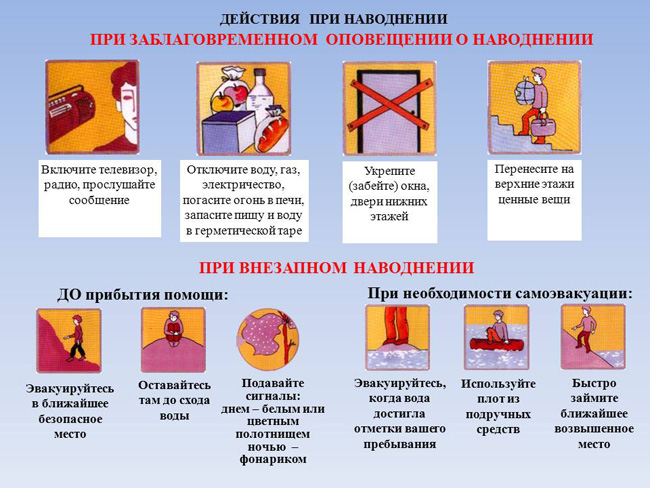 В период весеннего паводка и ледохода запрещается:- выходить в весенний период на водоемы;- переправляться через реку в период ледохода;- подходить близко к реке в местах затора льда,- стоять на обрывистом берегу, подвергающемуся разливу и обвалу;- собираться на мостиках, плотинах и запрудах;- приближаться к ледяным заторам, отталкивать льдины от берегов,- измерять глубину реки или любого водоема,- ходить по льдинам и кататься на них.Администрация Котельниковского городского поселенияМеры безопасности на водных объектах во время таяния льда и половодья.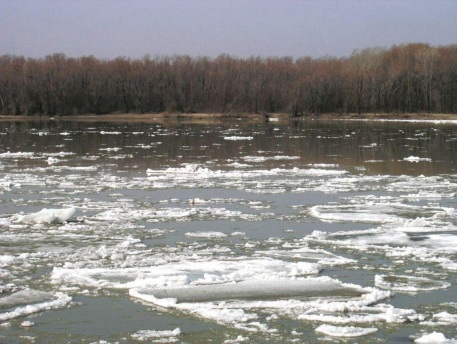 Наступила весна, тает снег и лед на водохранилищах, водоемах и реках. Приближается весенний паводок. Весной опасно сходить на лед, он становится очень тонким, рыхлым и может неожиданно провалиться.При нахождении на водоеме, покрытом льдом необходимо соблюдать следующие меры предосторожности:· безопасным для перехода является лед с зеленоватым оттенком и толщиной не менее 7 сантиметров;· категорически запрещается проверять прочность льда ударами ноги;· при переходе водоема по льду следует наметить маршрут и убедиться в прочности льда с помощью пешни. Если лед непрочен, необходимо прекратить движение и возвращаться по своим следам, делая первые шаги без отрыва ног от поверхности льда;· при переходе по льду необходимо следовать друг за другом на расстоянии 5-6 метров и быть готовым оказать немедленную помощь идущему впереди;· во время движения по льду следует обращать внимание на его поверхность, обходить опасные места и участки, покрытые толстым слоем снега;· особую осторожность необходимо проявлять в местах, где быстрое течение, родники, выступают на поверхность кусты, трава, впадают в водоем ручьи и вливаются теплые сточные воды промышленных предприятий и т.п.;· при переходе водоема по льду на лыжах следует отстегнуть крепления лыж и снять петли лыжных палок с кистей рук. Если имеются рюкзак или ранец, необходимо их взять на одно плечо;· во время движения по льду лыжник, идущий первым, ударами палок проверяет прочность льда.Во время рыбной ловли нельзя пробивать много лунок на ограниченной площади, собираться большими группами. Каждому рыболову рекомендуется иметь с собой спасательное средство в виде шнура длиной 12-15 метров, на одном конце которого закреплен груз весом 400-500 грамм, на другом изготовлена петля для крепления шнура на руку.Педагогам и родителем строго следить за детьми, находящимися вблизи водохранилищ, водоемов и рек, не позволять им играть вблизи таких участков. Больше всего несчастных случаев весной на реке происходит с детьми.Если вы все же оказались в воде:· не паникуйте, сбросьте тяжёлые вещи, удерживайтесь на плаву, зовите на помощь;· обопритесь на край льдины широко расставленными руками, при наличии сильного течения согните ноги, снимите обувь, в которую набралась вода;· старайтесь не обламывать кромку льда, навалитесь на неё грудью, поочерёдно поднимите, вытащите ноги на льдину;· держите голову высоко над поверхностью воды, постоянно зовите на помощь.После выхода из воды на лёд нужно двигаться к берегу ползком или перекатываясь в том же направлении, откуда вы пришли. Вставать и бежать нельзя, поскольку можно снова провалиться.Оказание помощи терпящим бедствие на воде – благородный долг каждого гражданина. Чтобы спасти пострадавшего, нужно бросить в воду скамьи, лестницы, доски, обрубки бревен, привязанные за веревку. В том случае, когда пострадавший скрылся под водой, его необходимо постараться вытащить как можно быстрее из воды и оказать помощь. В холодной воде замедляются функции всех систем организма. Известны случаи, когда удавалось спасти человека, который находился под водой 30 минут и более. При этом оптимальные результаты могут быть достигнуты в лечебном учреждении, куда необходимо оперативно доставить пострадавшего.Будьте осторожны во время весеннего паводка. Оберегайте себя и других от несчастного случая.Администрация Котельниковского городского поселения